             В соответствии со статьей 33 Градостроительного кодекса Российской Федерации, статьей 38  Правил землепользования и застройки муниципального образования сельского поселения «Чикшино», утвержденных решением Совета муниципального района «Печора» от 21 июня 2016 года № 6-10/89,  на основании акта Минстроя Республики Коми № 11/16 от 27.09.2016 г. внеплановой документарной проверки утвержденных правил землепользования и застройки и предписания № 11/16 от 27.09.2016 г. об устранении нарушений законодательства о градостроительной деятельности                  администрация ПОСТАНОВЛЯЕТ:	Постоянно действующей комиссии по землепользованию и застройке сельских поселений, входящих в состав муниципального района «Печора»,  подготовить проект решения Совета муниципального района «Печора» «О внесении изменений в Правила землепользования и застройки муниципального образования сельского поселения «Чикшино». Настоящее постановление подлежит опубликованию и размещению на официальном сайте администрации в срок не позднее 10 дней с даты принятия настоящего постановления.И.о главы администрации                                                                          О.М. Барабкин5попопопоАДМИНИСТРАЦИЯМУНИЦИПАЛЬНОГО РАЙОНА«ПЕЧОРА»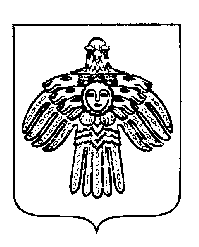 «ПЕЧОРА»МУНИЦИПАЛЬНÖЙ РАЙОНСААДМИНИСТРАЦИЯПОСТАНОВЛЕНИЕШУÖМПОСТАНОВЛЕНИЕШУÖМПОСТАНОВЛЕНИЕШУÖМ18 октября 2016г. г. Печора,  Республика Коми	                                       № 1139О подготовке проекта решения Совета муниципального района  «Печора» «О внесении изменений в Правилаземлепользования и застройки муниципального образования сельского поселения «Чикшино»  